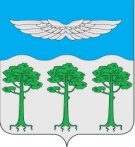 КРАСНОЯРСКИЙ КРАЙТУРУХАНСКИЙ РАЙОНБОРСКИЙ СЕЛЬСКИЙ СОВЕТ ДЕПУТАТОВ РЕШЕНИЕ 10.10.2019 г.                                           п. Бор                                          № 37-179О внесении изменений и дополнении в Правила благоустройства Борского сельсовета от 12.09.2017 № 16-77В соответствии с Федеральным законом от 06.10.2003 № 131-ФЗ «Об общих принципах организации местного самоуправления в Российской Федерации», руководствуясь статьями 17,20,22,частью 1 статьи 29 Устава Борского сельсовета, Борский сельский Совет депутатов РЕШИЛ:   1.Внести следующие изменения и дополнения в Правила благоустройства территории муниципального образования Борский сельсовет (далее - Правила):1.1. п.2.5. изложить в следующей редакции: «2.5.Благоустройство территорий застройки индивидуальными домовладениями муниципального образования2.5.1.На территориях застройки индивидуальными домовладениями муниципального образования запрещается: Загромождение тротуаров и проезжей части улицы строительными материалами и крупногабаритными предметами;Хранить разукомплектованное или неисправное транспортное средство за территорией индивидуального домовладения;Размещать на уличных проездах и дорогах заграждения, затрудняющие или препятствующие доступу специального транспорта или уборочной техники;Хранить на прилегающей территории к домовладению дрова, строительные материалы – более 1 недели;Хранить на территории к домовладению транспортное средство;2.5.2.Собственники домовладений обязаны производить капитальный ремонт, также текущий, ремонт и окраску фасадов домовладений, их отдельных элементов, надворных построек, ограждений. Поддерживать в исправном состоянии и чистоте домовые знаки и информационные таблички, расположенные на фасадах домовладений;2.5.3.Складировать отходы и мусор в специально оборудованных местах;2.5.4.Выполнять регулярную уборку от мусора и  производить покос травы на прилегающей к домовладению территорий;2.5.5.Не допускать хранения техники, механизмов, автомобилей, в том числе разукомплектованных на прилегающей территории;2.5.6.Исключить возможность ремонта или мойки автомобилей, смены масла или иных технических жидкостей на прилегающей территории;2.5.7.Вывоз и утилизация отходов обеспечивается собственниками домовладений, а также физическими лицами на основании договоров на вывоз и размещение отходов, заключённых со специализированной организацией, имеющей лицензию на данный вид деятельности.»1.2. п.2.6. изложить в следующей редакции:«2.6. Оформление муниципального образования и информация2.6.1. Организациям, эксплуатирующим световые рекламы и вывески, необходимо обеспечивать своевременную замену перегоревших газосветовых трубок и электроламп. В случае неисправности отдельных знаков рекламы или вывески следует выключать полностью.2.6.2. Размещение на зданиях вывесок и рекламы, перекрывающих архитектурные элементы зданий (например: оконные проемы, колонны, орнамент и прочие) запрещено. Запрещается размещение вывесок с подложками на памятниках архитектуры и зданиях, год постройки которых 1953-й или более ранний. Возможно размещение рекламы на глухих фасадах зданий (брандмауэрах) в количестве не более 4-х.2.6.3. Размещение вывесок надлежит осуществлять между первым и вторым этажами, выровненные по средней линии букв размером (без учета выносных элементов букв) высотой не более 60 см. На памятниках архитектуры допускается размещение вывески со сдержанной цветовой гаммой (в том числе натурального цвета материалов: металл, камень, дерево). Для торговых комплексов разрабатываются собственные архитектурно-художественные концепции, определяющие размещение и конструкцию вывесок.2.6.4. Осуществление расклейки газет, афиш, плакатов, различного рода объявлений и реклам разрешается на специально установленных стендах. Для малоформатных листовых афиш зрелищных мероприятий возможно дополнительное размещение на временных строительных ограждениях.2.6.5. Очистка от объявлений опор электротранспорта, уличного освещения, цоколя зданий, заборов и других сооружений осуществляется организациями, эксплуатирующими данные объекты.2.6.6. Размещение и эксплуатацию рекламных конструкций осуществляется в порядке, установленном решением Борского сельского Совета депутатов с обязательным согласованием эскизов с Администрацией Борского сельсовета.2.6.7. Рекламные конструкции располагаются совместно с оборудованием (за исключением, например, конструкций культурных и спортивных объектов).»1.3.п.2.7 изложить в следующей редакции:«2.7. Общие требования к отдельным объектам благоустройства и их элементам2.7.1. Элементы озеленения.2.7.1.1. При создании элементов озеленения следует учитывать принципы организации комфортной пешеходной среды, комфортной среды для общения, насыщения востребованных жителями общественных пространств элементами озеленения, а также создания на территории зеленых насаждений благоустроенной сети пешеходных и велосипедных дорожек, центров притяжения людей.2.7.1.2. Озеленение - составная и необходимая часть благоустройства и ландшафтной организации территории, обеспечивающая формирование устойчивой среды с активным использованием существующих и (или) создаваемых вновь природных комплексов, а также поддержание и бережный уход за ранее созданной или изначально существующей природной средой.2.7.1.3. Работы по озеленению следует планировать в комплексе мероприятий, обеспечивающих для всех жителей доступ к неурбанизированным ландшафтам, возможность для занятий спортом и общения, физический комфорт и улучшения визуальных и экологических характеристик городской среды.2.7.1.4. В зависимости от выбора типов насаждений определяется объемно-пространственная структура насаждений и обеспечивается визуально-композиционные и функциональные связи участков озелененных территорий между собой и с застройкой населенного пункта.2.7.1.5. Работы по озеленению следует проводить по предварительно разработанному и утвержденному проекту благоустройства.2.7.1.6.Озелененные пространства следует проектировать приспособленными для активного использования с учетом концепции устойчивого развития и бережного отношения к окружающей среде.2.7.1.7. При проектировании озелененных пространств следует учитывать факторы биоразнообразия и непрерывности озелененных элементов городской среды, а также необходимость поддержания внутригородских экосистемных связей.2.7.2. Виды покрытий.2.7.2.1. При создании и благоустройстве покрытий следует учитывать принцип организации комфортной пешеходной среды в части поддержания и развития удобных и безопасных пешеходных коммуникаций.2.7.2.2. Покрытия поверхности обеспечивают на территории населенного пункта условия безопасного и комфортного передвижения, а также формируют архитектурно-художественный облик среды.2.7.2.3. Применяемый в проекте благоустройства вид покрытия должен быть прочным, ремонтопригодным, экологичным, не допускающим скольжения. Выбор видов покрытия осуществляется в соответствии с их целевым назначением.2.7.3. Требования к установке ограждений.2.7.3.1. При создании и благоустройстве ограждений следует учитывать принципы функционального разнообразия, организации комфортной пешеходной среды, гармонии с природой в части удовлетворения потребности жителей в приватных пространствах, сохранения востребованной жителями сети пешеходных маршрутов, защиты от негативного воздействия газонов и зеленых насаждений общего пользования с учетом требований безопасности.2.7.3.2. На территориях общественного, жилого, рекреационного назначения необходимо применять декоративные ажурные металлические ограждения. Для многоквартирных домов не допускается применение сплошных, глухих и железобетонных ограждений.2.7.3.3. В случае произрастания деревьев в зонах интенсивного пешеходного движения или в зонах производства строительных работ при отсутствии иных видов защиты необходимо предусматривать защитные приствольные ограждения, высота которых определяется в зависимости от возраста, породы дерева и прочих характеристик.2.7.3.4. При создании и благоустройстве ограждений следует учитывать необходимость:1) разграничения зеленой зоны с маршрутами пешеходов и транспорта;2) проектирования дорожек и тротуаров с учетом потоков людей и маршрутов;3) разграничения зеленых зон и дорог с помощью применения приемов разноуровневой высоты или создания зеленых кустовых ограждений;4) проектирования изменения высоты и геометрии бордюрного камня с учетом сезонных снежных отвалов;5) использования бордюрного камня;6) замены зеленых зон мощением в случаях, когда ограждение не имеет смысла ввиду небольшого объема зоны или архитектурных особенностей места;7) использования (в особенности на границах зеленых зон) многолетних всесезонных кустистых растений;8) использования по возможности светоотражающих фасадных конструкций для затененных участков газонов;9) использования цвето-графического оформления ограждений согласно палитре цветовых решений с учетом натуральных цветов материалов (камень, металл, дерево и подобные), нейтральных цветов (черный, белый, серый, темные оттенки других цветов).2.7.4. Водные устройства.2.7.4.1. В рамках решения задачи обеспечения качества среды при благоустройстве водных устройств следует учитывать принципы организации комфортной среды для общения, гармонии с природой в части оборудования востребованных жителями общественных пространств водными устройствами, развития благоустроенных центров притяжения людей.2.7.5. Уличное коммунально-бытовое оборудование.2.7.5.1. В рамках решения задачи обеспечения качества среды при создании и благоустройстве уличного коммунально-бытового оборудования следует учитывать принцип обеспечения безопасного удаления отходов без нарушения визуальной среды территории, с исключением негативного воздействия на окружающую среду и здоровье людей.2.7.5.2. Состав уличного коммунально-бытового оборудования может включать в себя различные виды мусоросборников - контейнеров и урн. При выборе того или иного вида коммунально-бытового оборудования необходимо исходить из целей обеспечения безопасности среды обитания для здоровья человека, экологической безопасности, экономической целесообразности, технологической безопасности, удобства пользования, эргономичности, эстетической привлекательности, сочетания с механизмами, обеспечивающими удаление накопленных отходов.2.7.6. Уличное техническое оборудование.2.7.6.1. В рамках решения задачи обеспечения качества среды при создании и благоустройстве уличного технического оборудования (укрытия почтовые ящики) следует учитывать принцип организации комфортной пешеходной среды в части исключения барьеров для передвижения людей, а также нарушений визуального облика территории при размещении и эксплуатации объектов инженерной инфраструктуры.2.7.6.2. Размещение уличного технического оборудования не должно нарушать уровень благоустройства формируемой среды и ухудшать условия передвижения.2.7.7. Игровое и спортивное оборудование.2.7.7.1. В рамках решения задачи обеспечения качества среды при создании и благоустройстве игрового и спортивного оборудования следует учитывать принципы функционального разнообразия, комфортной среды для общения в части организации игровых и спортивных площадок как центров притяжения людей.2.7.7.2. Игровое и спортивное оборудование может быть представлено игровыми, физкультурно-оздоровительными устройствами, сооружениями и (или) их комплексами. При выборе состава игрового и спортивного оборудования для детей и подростков необходимо обеспечивать соответствие оборудования анатомо-физиологическим особенностям разных возрастных групп.2.7.7.3. Спортивное оборудование, предназначенное для всех возрастных групп населения, размещается на спортивных, физкультурных площадках в составе рекреаций. Спортивное оборудование в виде специальных физкультурных снарядов и тренажеров может быть как заводского изготовления, так и выполненным из бревен и брусьев со специально обработанной поверхностью, исключающей получение травм.2.7.8. Осветительное оборудование.2.7.8.1. В рамках решения задачи обеспечения качества среды при создании и благоустройстве освещения и осветительного оборудования следует учитывать принципы комфортной организации пешеходной среды, в том числе необходимость создания привлекательных и безопасных пешеходных маршрутов, а также обеспечение комфортной среды для общения в местах притяжения людей.2.7.8.2. При проектировании каждой из трех основных групп осветительных установок (функционального, архитектурного освещения, световой информации) необходимо обеспечивать:1) экономичность и энергоэффективность применяемых установок, рациональное распределение и использование электрической энергии;2) эстетику элементов осветительных установок, их дизайн, качество материалов и изделий с учетом восприятия в дневное и ночное время;3) удобство обслуживания и управления при разных режимах работы установок.2.7.8.3. Функциональное освещение осуществляется стационарными установками освещения дорожных покрытий и пространств в транспортных и пешеходных зонах. Установки функционального освещения подразделяются на обычные, парапетные, газонные и встроенные.В обычных установках светильники могут располагаться на опорах (венчающие, консольные), подвесах или фасадах (бра, плафоны). Их применение допускается в транспортных и пешеходных зонах.Газонные светильники служат для освещения газонов, цветников, пешеходных дорожек и площадок. Они могут предусматриваться на территориях общественных пространств и объектов рекреации в зонах минимального вандализма.Светильники, встроенные в ограждения, цоколи зданий и сооружений, малые архитектурные формы, могут использоваться для освещения пешеходных зон территорий общественного назначения.2.7.8.4. Архитектурное освещение применяется для формирования художественно выразительной визуальной среды в вечернее время, выявления из темноты и образной интерпретации памятников архитектуры, истории и культуры, инженерного и монументального искусства, малых архитектурных форм, доминантных и достопримечательных объектов, ландшафтных композиций, создания световых ансамблей. Архитектурное освещение осуществляется стационарными или временными установками освещения объектов, главным образом, наружного освещения их фасадных поверхностей.К временным установкам архитектурного освещения относится праздничная иллюминация: световые гирлянды, сетки, контурные обтяжки, светографические элементы, панно и объемные композиции из ламп накаливания, разрядных, светодиодов, световодов, световые проекции, лазерные рисунки.В целях архитектурного освещения могут использоваться также установки функционального освещения - для монтажа прожекторов, нацеливаемых на фасады зданий, сооружений, зеленых насаждений, для иллюминации, световой информации и рекламы, элементы которых могут крепиться на опорах уличных светильников.2.7.8.5. Световая информация, в том числе световая реклама, предназначена для ориентации пешеходов и водителей транспортных средств в пространстве, в том числе для решения светокомпозиционных задач с учетом гармоничности светового ансамбля, не нарушающего безопасность дорожного движения.2.7.8.6. В стационарных установках функционального и архитектурного освещения следует применять энергоэффективные источники света, эффективные осветительные приборы и системы, качественные по дизайну и эксплуатационным характеристикам изделия и материалы (опоры, кронштейны, защитные решетки, экраны и конструктивные элементы), соответствующие техническим регламентам, стандартам, обязательным нормам и правилам.Источники света в установках функционального освещения необходимо выбирать с учетом улучшения ориентации, формирования благоприятных зрительных условий, а также светоцветового зонирования (при необходимости).В установках архитектурного освещения и световой информации используются источники белого или цветного света с учетом формируемых условия световой и цветовой адаптации и суммарный зрительный эффект, создаваемый совместным действием осветительных установок всех групп, особенно с хроматическим светом, функционирующих в конкретном пространстве или световом ансамбле.2.7.8.7. В установках функционального освещения транспортных и пешеходных зон следует применять осветительные приборы направленного в нижнюю полусферу прямого, рассеянного или отраженного света.2.7.8.8. В целях рационального использования электрической энергии и обеспечения визуального разнообразия среды в темное время суток при проектировании установок функционального, архитектурного освещения и световой информации могут использоваться следующие режимы их работы:1) вечерний будничный режим, когда функционируют все стационарные установки функционального, архитектурного освещения и световой информации, за исключением систем праздничного освещения;2) ночной дежурный режим, когда в установках функционального, архитектурного освещения и световой информации может отключаться часть осветительных приборов;3) праздничный режим, когда функционируют стационарные и временные осветительные установки функционального, архитектурного освещения и световой информации;4) сезонный режим, предусматриваемый главным образом в рекреационных зонах для стационарных и временных установок функционального, архитектурного освещения в определенные периоды года (зимой, осенью).2.7.9. Малые архитектурные формы, уличная мебель.2.7.9.1. В рамках решения задачи обеспечения качества среды при создании и благоустройстве малых архитектурных форм, уличной мебели следует учитывать принципы функционального разнообразия, комфортной среды для общения, гармонии с природой в части обеспечения разнообразия визуального облика территории, различных видов социальной активности и коммуникаций между людьми, применения экологичных материалов, привлечения людей к активному и здоровому времяпрепровождению на территории с зелеными насаждениями.2.7.9.2. При проектировании, выборе малых архитектурных форм, уличной мебели необходимо учитывать:1) соответствие материалов и конструкции климату и назначению;2) антивандальную защищенность - от разрушения, оклейки, нанесения надписей и изображений;3) возможность ремонта или замены деталей;4) защиту от образования наледи и снежных заносов, обеспечение стока воды;5) удобство обслуживания, а также механизированной и ручной очистки территории рядом и под конструкцией;6) эргономичность конструкций (высоту и наклон спинки, высоту урн и прочее);7) расцветку, не диссонирующую с окружением;8) безопасность для потенциальных пользователей;9) стилистическое сочетание с другими малыми архитектурными формами, объектами уличной мебели и окружающей архитектурой;10) соответствие характеристикам зоны расположения: утилитарный, минималистический дизайн для тротуаров дорог; более сложный, с элементами декора - для рекреационных зон и дворов.2.7.9.3. Общие требования к установке малых архитектурных форм, уличной мебели:1) расположение, не создающее препятствий для пешеходов;2) компактная установка на минимальной площади в местах большого скопления людей;3) устойчивость конструкции;4) надежная фиксация или обеспечение возможности перемещения в зависимости от условий расположения;5) соответствие назначения объекта месту его размещения.2.7.9.4. Требования к установке урн:1) достаточная высота (максимальная до 100 см) и объем;2) наличие рельефного текстурирования или перфорирования для защиты от графического вандализма;3) защита от дождя и снега;4) использование и аккуратное расположение вставных ведер и мусорных мешков.2.7.9.5. Требования к установке цветочниц (вазонов), в том числе навесных:1) высота цветочниц (вазонов) обеспечивает предотвращение случайного наезда автомобилей и попадания мусора;2) дизайн (цвет, форма) цветочниц (вазонов) не отвлекает внимание от растений;3) цветочницы и кашпо зимой необходимо хранить в помещении;2.7.9.6. При установке ограждений необходимо учитывать:1) прочность, обеспечивающая защиту пешеходов от наезда автомобилей;2) модульность, позволяющую создавать конструкции любой формы;3) наличие светоотражающих элементов в местах возможного наезда автомобиля;4) расположение ограды не далее 10 см от края газона;5) использование нейтральных цветов или естественного цвета используемого материала.2.7.9.7. На тротуарах автомобильных дорог допускается использовать следующие малые архитектурные формы:1) скамейки без спинки с местом для сумок;2) опоры у скамеек для людей с ограниченными возможностями;3) заграждения, обеспечивающие защиту пешеходов от наезда автомобилей;4) навесные кашпо, навесные цветочницы и вазоны;5) высокие цветочницы (вазоны) и урны.2.7.9.8. Для пешеходных зон допускается использовать следующие малые архитектурные формы:1) уличные фонари, высота которых соотносима с ростом человека;2) скамейки, предполагающие длительное сидение;3) цветочницы и кашпо (вазоны);4) информационные стенды;5) защитные ограждения;6) столы для игр.2.7.9.9. Требования к уличной мебели, в том числе к различным видам скамей отдыха, размещаемых на территории общественных пространств, рекреаций и дворов; скамей и столов - на площадках для настольных игр, летних кафе:1) установку скамей необходимо осуществлять на твердые виды покрытия или фундамент. В зонах отдыха, лесопарках, на детских площадках может допускаться установка скамей на мягкие виды покрытия. При наличии фундамента его части следует выполнять не выступающими над поверхностью земли;2) наличие спинок для скамеек рекреационных зон, наличие спинок и поручней для скамеек дворовых зон, отсутствие спинок и поручней для скамеек транзитных зон;3) для рекреационных зон скамьи и столы допускается выполнять из древесных пней-срубов, бревен и плах, не имеющих сколов и острых углов.2.7.9.10. Для защиты малых архитектурных форм, уличной мебели от вандализма следует использовать:1) легко очищающиеся и не боящиеся абразивных и растворяющих веществ материалы;2) перфорирование или рельефное текстурирование на плоских поверхностях;3) темные тона окраски или материалов;4) группировку объектов "бок к боку", "спиной к спине" или к стене здания, в том числе объектов, стоящих на небольшом расстоянии друг от друга (например, банкоматы).2.7.9.11. Окраску малых архитектурных форм, уличной мебели следует выполнять в максимально нейтральном к среде цвете (например, использование нейтрального цвета - черного, серого, белого, возможны также темные оттенки других цветов).2.7.9.12. При проектировании или выборе объектов малых архитектурных форм, уличной мебели необходимо учитывать условия использования данных объектов и места их размещения, в том числе уборки и ремонта.2.7.10. Нестационарные объекты.2.7.10.1. В рамках решения задачи обеспечения качества среды при создании и благоустройстве нестационарных объектов (объекты мелкорозничной торговли, бытового обслуживания, общественного питания, остановочные павильоны, наземные боксовые гаражи, другие объекты некапитального характера) следует учитывать принципы функционального разнообразия, организации комфортной пешеходной среды, комфортной среды для общения в части обеспечения территории разнообразными сервисами, востребованными центрами притяжения людей без ущерба для комфортного передвижения по сложившимся пешеходным маршрутам.2.7.10.2. При создании нестационарных объектов следует применять отделочные материалы, соответствующие архитектурно-художественным требованиям дизайна и освещения, характеру сложившейся городской среды и условиям долговременной эксплуатации.2.7.10.3. При остеклении витрин необходимо применять безосколочные, ударостойкие материалы, безопасные упрочняющие многослойные пленочные покрытия, поликарбонатные стекла.2.7.10.4. При проектировании мини-маркетов, мини-рынков, торговых рядов допускается применение быстровозводимых модульных комплексов, выполняемых из легких конструкций.2.7.10.5. Нестационарные объекты необходимо размещать таким образом, чтобы не мешать пешеходному движению, не ухудшать визуальное восприятие городской среды.2.7.10.6. Нестационарные объекты организаций мелкорозничной торговли, бытового обслуживания и общественного питания допускается размещать на территориях пешеходных зон, в парках, садах. Такие объекты необходимо устанавливать на твердые виды покрытия, оборудовать осветительным оборудованием, урнами и малыми контейнерами для мусора, а объекты общественного питания - туалетными кабинами (при отсутствии общественных туалетов на прилегающей территории в зоне доступности).2.7.10.7. Размещение туалетных кабин необходимо предусматривать на активно посещаемых территориях населенного пункта при отсутствии или недостаточной пропускной способности общественных туалетов: в местах проведения массовых мероприятий, при крупных объектах торговли и услуг, на территории объектов рекреации (парках, садах), в местах установки автозаправочных станций, на автостоянках, а также при объектах общественного питания.2.7.11. Требования к оформлению и оборудованию зданий и сооружений.2.7.11.1. Проектирование оформления и оборудования зданий и сооружений включает: колористическое решение внешних поверхностей стен, отделку крыши, конструктивных элементов, размещение антенн, водосточных труб, отмостки, домовых знаков, защитных сеток.2.7.11.2. Колористическое решение зданий и сооружений следует проектировать с учетом концепции общего цветового решения застройки улиц и территорий населенного пункта.2.7.11.3. Остекление лоджий и балконов, замена рам, окраска стен зданий не должны нарушать архитектурный облик улиц и территорий населенного пункта.2.7.10.4. Размещение на зданиях, расположенных вдоль магистральных улиц населенного пункта, антенн, коаксиальных дымоходов, наружных кондиционеров допускается со стороны дворовых фасадов.2.7.11.5. Участки входов в здания, входные группы зданий жилого и общественного назначения должны быть обеспечены осветительным оборудованием, навесом (козырьком), элементами сопряжения поверхностей (ступени), устройствами и приспособлениями для перемещения инвалидов и маломобильных групп населения (пандусы, перила).2.7.12. Требования к организации детских площадок..2.7.12.1. Детские площадки предназначены для игр и активного отдыха детей разных возрастов. Такие площадки могут быть организованы в виде отдельных площадок для разных возрастных групп или как комплексные игровые площадки с зонированием по возрастным интересам. Для детей и подростков допускается организация спортивно-игровых комплексов (микро-скалодромы, велодромы) и оборудование специальных мест для катания на самокатах, роликовых досках и коньках.2.7.12.2. Детские площадки необходимо изолировать от транзитного пешеходного движения, проездов, разворотных площадок, гостевых стоянок, площадок для установки мусоросборников, участков постоянного и временного хранения транспортных средств. Подходы к детским площадкам не следует организовывать с проезжей части.2.7.12.3. Перечень элементов благоустройства территории на детской площадке включает: мягкие виды покрытия, элементы сопряжения поверхности площадки с газоном, озеленение, игровое оборудование, скамьи и урны, осветительное оборудование.2.7.13. Требования к организации площадок для отдыха и досуга.2.7.13.1. Площадки для отдыха и проведения досуга взрослого населения следует размещать на участках жилой застройки, на озелененных территориях жилой группы, в парках и лесопарках.2.7.13.2. Перечень элементов благоустройства на площадке для отдыха и досуга включает: твердые виды покрытия, озеленение, скамьи для отдыха, скамьи и столы, урны (как минимум, по одной у каждой скамьи), осветительное оборудование.2.7.14. Требования к организации спортивных площадок.2.7.14.1. Спортивные площадки предназначены для занятий физкультурой и спортом всех возрастных групп населения, их следует размещать на территориях жилого и рекреационного назначения, участков спортивных сооружений.2.7.14.2. Озеленение спортивных площадок необходимо размещать по периметру. При этом для озеленения не следует применять деревья и кустарники, имеющие блестящие листья, дающие большое количество летящих семян, обильно плодоносящих и рано сбрасывающих листву. Для ограждения площадок допускается применять вертикальное озеленение.2.7.15. Требования к организации площадок для установки эстакад для сборки твердых коммунальных отходов. .2.7.15.1. Площадки с эстакадами для сборки твердых коммунальных отходов (далее – площадки с эстакадами) - специально оборудованные места, предназначенные для сбора коммунальных отходов непосредственно в мусоровоз.2.7.15.2. Площадки с эстакадами необходимо предусматривать в составе территорий и участков любого функционального назначения, где могут накапливаться коммунальные отходы.2.7.15.5. Площадки с эстакадами следует снабжать сведениями о графике вывоза отходов, наименовании организации, выполняющей данную работу. 2.7.16. Требования к содержанию животных на территории муниципального образования Борский сельсовет.2.7.16.1. Владельцы животных должны предотвращать опасное воздействие своих животных на других животных и людей, а также обеспечивать тишину для окружающих в соответствии с санитарными нормами, соблюдать действующие санитарно-гигиенические и ветеринарные правила.2.7.16.2. Запрещается содержание домашних животных на балконах, лоджиях, в местах общего пользования многоквартирных жилых домов.2.7.16.3. Запрещается передвижение сельскохозяйственных животных на территории муниципального образования Борский сельсовет без сопровождающих лиц.2.7.16.4.Выпас сельскохозяйственных животных должен осуществляться на специально отведенных Администрацией Борского сельсовета местах выпаса под наблюдением владельца или уполномоченного им лица (пастуха, чабана).2.7.16.5. Отлов бродячих животных осуществляется специализированной организацией по договору с Администрацией Борского сельсовета в пределах средств, предусмотренных в бюджете Борского сельсовета на эти цели.2.7.17. Требования к организации пешеходных коммуникаций.2.7.17.1. При создании и благоустройстве пешеходных коммуникаций (тротуаров, аллей, дорожек, тропинок), обеспечивающих пешеходные связи и передвижение по территории населенного пункта, следует обеспечивать: минимальное количество пересечений с транспортными коммуникациями, непрерывность системы пешеходных коммуникаций, возможность безопасного, беспрепятственного и удобного передвижения людей, включая инвалидов и маломобильные группы населения, высокий уровень благоустройства и озеленения.2.7.17.2. При проектировании пешеходных тротуаров необходимо учитывать фактически сложившиеся пешеходные маршруты и упорядоченные пешеходные маршруты, соединяющие основные точки притяжения людей.2.7.17.3. При планировочной организации пешеходных коммуникаций необходимо предусматривать беспрепятственный доступ к зданиям и сооружениям инвалидов и других групп населения с ограниченными возможностями передвижения и их сопровождающих, а также специально оборудованные места для маломобильных групп населения.2.7.17.4. Интенсивность пешеходных потоков в различное время суток, особенно в зонах, прилегающих к объектам транспортной инфраструктуры, следует учитывать при организации разделения пешеходных потоков.2.7.17.5. В случае выявления потребности в более высоком уровне безопасности и комфорта для пешеходов на уже сложившихся пешеходных маршрутах допускается перенос пешеходных переходов и создание искусственных препятствий для использования пешеходами опасных маршрутов.2.7.17.6. Пешеходные коммуникации в составе активно используемых общественных пространств необходимо проектировать шириной, позволяющей избежать образования толпы.2.7.17.7. Пешеходные маршруты в составе общественных и приватных пространств необходимо проектировать хорошо просматриваемыми на всем протяжении из окон жилых домов.2.7.17.8. При планировании пешеходных маршрутов необходимо предусматривать создание мест для кратковременного отдыха (скамейки) для маломобильных групп населения.2.7.17.9. Количество элементов благоустройства пешеходных маршрутов (скамейки, урны, малые архитектурные формы) необходимо определять с учетом интенсивности пешеходного движения.2.7.17.10. Перечень элементов благоустройства на территории основных пешеходных коммуникаций включает: твердые виды покрытия, элементы сопряжения поверхностей, урны или малые контейнеры для мусора, осветительное оборудование, скамьи (на территории рекреаций). На территории второстепенных пешеходных коммуникаций допускаются различные виды покрытия.2.7.18. Требования к содержанию территорий земельных участков многоквартирных домов.2.7.18.1. Собственники многоквартирного дома, либо организация, осуществляющая управление жилищным фондом обязаны обеспечить благоустройство и содержание территории многоквартирного дома в надлежащем санитарном состоянии в соответствии с нормами технической эксплуатации жилищного фонда, утверждёнными постановлением Госстроя РФ от 27.09.2003 №170, а также настоящими Правилами.2.7.18.2.К настоящим правилам относится: необходимость, стабильно в специально установленные периоды, осуществлять уборку территории многоквартирного домапроводить озеленение, сохранность и надлежащий уход за зелёными насаждениями на территории земельного участка многоквартирного дома, исключить самовольное проведение работ, влекущих нарушение благоустройства территории многоквартирного дома.2.7.19.Порядок содержания и эксплуатации объектов благоустройства2.7.19.1.Для поддержки благоустройства, обеспечения чистоты и порядка в муниципальном образовании юридические лица, физические лица в соответствии и в пределах, установленных настоящими Правилами, обязаны:Следить за исправным состоянием и чистотой фасада зданий, сооружений, ограждениями, и тд.Вывозить освободившуюся тару с торговых точек и объектов общественного питания в течение суток, исключить случаи загромождения тарой территорий объектов благоустройства, а также контейнерных площадокОсуществить чистоту и порядок на территории населённого пункта и в местах общего пользования во время 2.7.19.2.В целях обеспечения чистоты и порядка в муниципальном образовании запрещается: Загрязнять и засорять территорию, здания, строения населённого пункта, объекты благоустройстваПортить и ломать инвентарь, установленный в парках, скверах или общественных местах»1.4. п.3. изложить в следующей редакции:«3. Особые требования к доступности среды для маломобильных групп населения3.1. При проектировании объектов благоустройства жилой среды, улиц и дорог, объектов культурно-бытового обслуживания необходимо предусматривать доступность среды населенных пунктов для маломобильных групп населения, в том числе оснащение этих объектов элементами и техническими средствами, способствующими передвижению маломобильных групп населения.3.2. Проектирование, строительство, установка технических средств и оборудования, способствующих передвижению маломобильных групп населения, осуществляется при новом строительстве заказчиком в соответствии с утвержденной проектной документацией.»1.5. п. 4 изложить в следующей редакции:«4. Порядок определения границ прилегающих территории 4.1. Границы прилегающих территории определяются в отношении территории общего пользования, которая прилегает к зданию, строению сооружению, земельному участку в случае, если такой земельный участок образован, в зависимости от расположения здания, строений, сооружений, земельных участков в существующей застройке.4.2.Границы прилегающих территории определяются настоящими Правилами благоустройства территории муниципального образования Борский сельсовет в случае, если правилами благоустройства предусмотрено участие, в том числе финансовое, собственников и иных законных владельцев зданий, строений, сооружений, земельных участков в содержании прилегающих территории.4.3.Основные принципы определения границ прилегающих территорий.Границы прилегающих территорий определяются в целях организации благоустройства территории Борского сельсовета исходя из следующих основных принципов: Улучшения качества и комфортности проживания гражданОбеспечения сбалансированности публичных и частных интересов Единства требований к собственникам и иным законным владельцам зданий, строений, сооружений, земельных участковУчёта местных условий, в том числе особенностей рельефа местности, сложившейся застройки территорииУчастия граждан в выработке решений Открытости и доступности информации в сфере обеспечения благоустройства 4.4.Способы определения границ прилегающих территорий.4.4.1.Границы прилегающих территорий определяются в соответствии с требованиями Закона Красноярского Края от 23.05.2019 № 7 – 2784 «О порядке определения границ прилегающих территорий в Красноярском крае» одним или несколькими из указанных способов путём установления расстояния в метрах по периметру:От границ земельных участков От стен зданий, строений, сооружений От ограждений зданий, строений, сооружений, земельных участков4.4.2.При определении границ прилегающих территорий несколькими способами, установленными пунктом 4.1.1. настоящей статьи, предусматриваются условия, исключающие одновременное применение указанных способов к одним и тем же зданиям, строениям, сооружениям, земельным участкам.4.4.3.В правилах благоустройства расстояния, указанные в пункте 4.1.1. настоящей статьи, могут быть установлены дифференцированно в зависимости от фактического использования здания, строения, сооружения, земельного участка.4.4.4.В случае наложения прилегающих территорий соседних зданий, строений, сооружений, земельных участков границы прилегающих территорий определяются на расстоянии, пропорциональном общей площади каждого из указанных объектов.4.5.Границы прилегающих территории определяются с учётом следующих ограничений: 4.5.1.В границы прилегающих территорий не могут быть включены территории парков, скверов, бульваров, набережные, береговые полосы водных объектов общего пользования, земельные участки, занятые проездами, автомобильными дорогами общего пользования, иными линейными объектами.4.5.2.Границы прилегающей территории конкретного объекта устанавливаются с учётом следующих ограничений:а)В отношении каждого здания, строения, сооружения, земельного участка устанавливаются границы только одной прилегающей территорий, в том числе границы, имеющие один замкнутый контур или несколько непересекающихся замкнутых контуров.б)Не допускается установление границ общей прилегающей территории для двух и более зданий, строении, сооружений, земельных участков, за исключением случаев, когда строение или сооружение, в том числе объект коммунальной инфраструктуры, обеспечивает функционирование другого здания, строения, сооружения, земельного участка, в отношении которого определяются границы прилегающей территории.в)Не допускается пересечение границ прилегающей территорий.4.6.Установление границы прилегающей территории конкретного объекта.4.6.1.Установление границы прилегающей территории конкретного объекта осуществляется описанием границы в текстовой форме.Границы прилегающих территорий определяются: - для многоквартирных домов – не более 3 метров от границы земельного участка дома;- для зданий, в которых расположены магазины, в радиусе 5 метров по периметру от границ участка, либо 10 метров от границы соответствующего здания, строения, сооружения. В случае расположения объектов вблизи дорог, границей прилегающей территории является кромка проезжей части улицы, дороги;- для жилых домов блокированной застройки, индивидуальных жилых домов с приусадебными земельными участками – 5 метров от границы земельного участка, либо 20 метров от границы дома, либо 5 метров от ограждения. В случае расположения объектов вблизи дорог, границей прилегающей территории является кромка проезжей части улицы, дороги;- для отдельно стоящих тепловых, трансформаторных подстанций, зданий и сооружений инженерно-технического назначения на расстоянии 5 метров от границ земельного участка, либо на расстоянии 7 метров от границы объекта;- для зданий, в которых расположены медицинские, социальные, культурные учреждения, и иные хозяйствующие субъекты – на расстоянии 5 метров от границ земельного участка, либо 15 метров от границы зданий;- для мест отведенных для мусора– на расстоянии 3 метров по периметру места сбора отходов. - в остальных случаях прилегающей территорией является земельный участок шириной 15 метров по периметру границ отведённой территорий, здания, сооружения за исключением расположения земельного участка вблизи дорог. В этом случае границей прилегающей территории является кромка проезжей части улицы.4.7.Изменение границ прилегающих территорий.4.7.1.Изменение границ прилегающих территорий осуществляется в следующих случаях:а)строительства зданий, строений, сооружений;б)реконструкции зданий, строений, сооружений, если реконструкция повлекла изменение площади здания, строения, сооружения;в)изменения границ земельного участка;г)образования земельного участка, на котором расположено здание, строение, сооружение;д)изменения вида фактического использования здания, строения, сооружения;е)изменения правил благоустройства в части определения границ прилегающих территорий;ж)выявление ошибок, неточностей в описаниях границ прилегающих территорий;з)в иных случаях, установленных представительным органом муниципального образования.4.7.2.Изменение  описания границ прилегающих территорий осуществляется в порядке, установленном Законом Красноярского Края от 23.05.2019 № 7 – 2784 «О порядке определения границ прилегающих территорий в Красноярском крае».4.7.3.Изменение границ прилегающих территорий осуществляется по инициативе Администрации Борского сельсовета, а также по заявлениям собственников и иных законных владельцев, строений, сооружений, земельных участков.»1.6.п.5. изложить в следующей редакции: «5. Порядок содержания и эксплуатации объектов благоустройства»1.7.п.5.1. изложить в следующей редакции:«5.1. Уборка территории5.1.1. Физические и юридические лица, независимо от их организационно-правовых форм, обязаны обеспечивать своевременную и качественную очистку и уборку принадлежащих им на праве собственности или ином вещном праве земельных участков в соответствии с действующим законодательством.5.1.2. Промышленные организации обязаны благоустраивать и содержать в исправности и чистоте выезды из организации и строек на магистрали и улицы.5.1.3. На территории муниципального образования Борский сельсовет запрещается накапливать и размещать отходы производства и потребления в несанкционированных местах.Лица, разместившие отходы производства и потребления в несанкционированных местах, обязаны за свой счет производить уборку и очистку данной территории, а при необходимости - рекультивацию земельного участка.В случае невозможности установления лиц, разместивших отходы производства и потребления на несанкционированных свалках, удаление отходов производства и потребления и рекультивацию территорий свалок производится за счет лиц, обязанных обеспечивать уборку данной территорий в соответствии с пунктом 5.1.1.  настоящих Правил благоустройства.5.1.4. Сбор и вывоз отходов производства и потребления необходимо осуществлять по бестарной системе специализированным транспортом в установленном порядке.5.1.5. На территории муниципального образования Борский сельсовет запрещается сжигание отходов производства и потребления.5.1.6. Вывоз бытовых отходов производства и потребления из жилых домов, организаций торговли и общественного питания, культуры, детских и лечебных заведений осуществляются указанными организациями и домовладельцами, самостоятельно либо на основании договоров со специализированными организациями.5.1.7. Вывоз отходов необходимо осуществлять способами, исключающими возможность их потери при перевозке, создания аварийной ситуации, причинения отходами вреда здоровью людей и окружающей среде.5.1.8. Установка устройств наливных помоек, разлив помоев и нечистот за территорией домов и улиц, вынос отходов на уличные проезды запрещается.5.1.9. В случае если производитель отходов, осуществляющий свою бытовую и хозяйственную деятельность на земельном участке, в жилом или нежилом помещении на основании договора аренды или иного соглашения с собственником, не организовал сбор, вывоз и утилизацию отходов самостоятельно, обязанности по сбору, вывозу и утилизации отходов данного производителя отходов возлагается на собственника вышеперечисленных объектов недвижимости, ответственного за уборку территорий в соответствии с разделом 4 настоящих Правил благоустройства.5.1.10. Для предотвращения засорения улиц, площадей, скверов и других общественных мест отходами производства и потребления устанавливаются специально предназначенные для временного хранения отходов ёмкости малого размера (урны, баки).Установку ёмкостей для временного хранения отходов производства и потребления и их очистку осуществляют лица, ответственные за уборку соответствующей территории в соответствии с пунктом 4.1.1 настоящих Правил благоустройства.Урны (баки) должны содержаться в исправном и опрятном состоянии, очищаться по мере накопления мусора и не реже одного раза в месяц промываться и дезинфицироваться.5.1.11. Удаление с эстакадной площадки и прилегающей к ней территории отходов производства и потребления, высыпавшихся при выгрузке в мусоровозный транспорт, должно осуществляться работниками организации, осуществляющей вывоз отходов.5.1.12. Площадки для установки эстакад должны иметь сведения о графике вывоза отходов, наименование организации, выполняющей данную работу.5.1.13. Вывоз отходов осуществляется способами, исключающими возможность их потери при перевозке, создания аварийной ситуации, причинения транспортируемыми отходами вреда здоровью людей и окружающей среде.Вывоз опасных, токсичных отходов осуществляется организациями, имеющими лицензию, в соответствии с требованиями законодательства Российской Федерации.5.1.14. При уборке в ночное время следует принимать меры, предупреждающие шум.5.1.15. Уборка и очистка автобусных остановок осуществляется организациями, в обязанность которых входит уборка территорий улиц, на которых расположены эти остановки.5.1.16. Уборка и очистка конечных автобусных остановок, территорий диспетчерских пунктов обеспечивает организация, эксплуатирующая данные объекты.Уборка и очистка остановок, на которых расположены некапитальные объекты торговли, осуществляется владельцами некапитальных объектов торговли, если иное не установлено договорами аренды земельного участка, безвозмездного срочного пользования земельным участком, пожизненного наследуемого владения.5.1.17. Организация работы по очистке и уборке территорий рынков возлагается на администрацию рынков в соответствии с действующими санитарными нормами и правилами торговли на рынках.5.1.18. В жилых зданиях, не имеющих канализации, должны быть предусмотрены уличные туалеты для совместного сбора туалетных и помойных нечистот с непроницаемым дном, стенками и крышками с решетками, препятствующими попаданию крупных предметов в яму.5.1.19. Жидкие нечистоты необходимо вывозить по договорам или разовым заявкам организациям, имеющим специальный транспорт.5.1.20. Собственники помещений обязаны обеспечить круглогодичный подъезд непосредственно к мусоросборникам и уличным туалетам.5.1.21. Запрещается производить слив воды на тротуары, газоны, проезжую часть дороги.5.1.22. Содержание и эксплуатация санкционированных мест хранения и утилизации отходов производства и потребления осуществляется в порядке, установленном законодательством.5.1.23. Уборка и очистка территорий, отведенных для размещения и эксплуатации линий электропередач, водопроводных и тепловых сетей, осуществляться силами и средствами организаций, эксплуатирующих указанные сети и линии электропередач.5.1.24. При очистке смотровых колодцев, подземных коммуникаций грунт, мусор, нечистоты складируются в специальную тару с немедленной вывозкой силами организаций, занимающихся очистными работами.Запрещается складирование нечистот на проезжую часть улиц, тротуары и газоны.5.1.25. Сбор брошенных на улицах предметов, создающих помехи дорожному движению, возлагается на организации, обслуживающие данные объекты.5.1.26. Органы местного самоуправления могут на добровольной основе привлекать граждан для выполнения работ по уборке, благоустройству и озеленению территории муниципального образования Борский сельсовет.Привлечение граждан к выполнению работ по уборке, благоустройству и озеленению территории муниципального образования Борский сельсовет осуществляется на основании постановления Администрации Борского сельсовета в порядке, предусмотренном действующим законодательством.Домовладельцы и руководители предприятий, организаций, учебных заведений, жилищно-коммунальных органов, руководители торговых, культурно-бытовых предприятий, транспортных, строительных и иных организаций в этот день обязаны организовать и произвести на прилегающей территории уборку и вывезти собранный мусор.»1.8.п.5.2. изложить в следующей редакции:«5.2. Особенности уборки территории в весенне-летний период5.2.1. Весенне-летняя уборка территории производится в сроки, установленные Администрацией Борского сельсовета с учетом климатических условий и предусматривает сбор мусора, полив проезжей части улиц.5.2.2. В летний период юридическими лицами и индивидуальными предпринимателями помимо уборки в границах, принадлежащих им на праве собственности или ином вещном праве земельных участков, необходимо  осуществлять выкос сорной травы.Косьба травы в зонах зеленых насаждений производится по мере необходимости.»1.9.п.5.3. изложить в следующей редакции:«5.3. Особенности уборки территории в осенне-зимний период5.3.1. Осенне-зимняя уборка территории проводится в сроки, установленные Администрацией Борского сельсовета с учетом климатических условий и предусматривает уборку и вывоз снега.5.3.2. Укладка свежевыпавшего снега в валы и кучи разрешатся на всех улицах, площадях, набережных и скверах.Складирование снега на территории зеленых насаждений, если это наносит ущерб зеленым насаждениям запрещается.5.3.3. В зависимости от ширины улицы и характера движения на ней валы укладываются либо по обеим сторонам проезжей части, либо с одной стороны проезжей части вдоль тротуара с оставлением необходимых проходов и проездов.5.3.4. Очистка от снега крыш и удаление сосулек производится с обеспечением следующих мер безопасности: назначение дежурных, ограждение тротуаров, оснащение страховочным оборудованием лиц, работающих на высоте.На проездах, убираемых специализированными организациями, снег сбрасывается с крыш до вывозки снега, сметенного с дорожных покрытий, и укладываться в общий с ними вал.5.3.5. При уборке улиц, проездов, площадей специализированными организациями лицам, ответственным за содержание соответствующих территорий, надлежит обеспечить после прохождения снегоочистительной техники расчистку въездов на территорию многоквартирных домов.»1.10.п.5.4. изложить в следующей редакции: «5.4. Порядок содержания элементов благоустройства5.4.1. Содержание элементов благоустройства, включая работы по восстановлению и ремонту памятников, мемориалов, необходимо  осуществлять физическим и (или) юридическим лицам, независимо от их организационно-правовых форм, владеющим соответствующими элементами благоустройства на праве собственности, хозяйственного ведения, оперативного управления, либо на основании соглашений с собственником или лицом, уполномоченным собственником.5.4.2. Строительство и установка оград, заборов, газонных и тротуарных ограждений, киосков, палаток, павильонов, ларьков, стендов для объявлений и других устройств осуществляется в порядке, установленном законодательством Российской Федерации, нормативными правовыми актами Красноярского края, муниципальными нормативными правовыми актами органов местного самоуправления.5.4.3. Строительные площадки должны ограждаться по всему периметру плотным забором установленного образца. В ограждениях необходимо предусмотреть минимальное количество проездов.Проезды должны выходить на второстепенные улицы и оборудоваться шлагбаумами или воротами.На строительных площадках должны быть предусмотрены у каждого выезда оборудованием для очистки колес транспортных средств.5.4.4. Физические или юридические лица при содержании малых архитектурных форм производят их ремонт и окраску.5.4.5. Окраска киосков, павильонов, палаток, тележек, лотков, столиков, заборов, газонных ограждений и ограждений тротуаров, павильонов ожидания транспорта, телефонных кабин, спортивных сооружений, стендов для афиш и объявлений и иных стендов, рекламных тумб, указателей остановок транспорта и переходов, скамеек должна производится по мере необходимости.5.4.6. Окраска и ремонт каменных, железобетонных и металлических ограждений фонарей уличного освещения, опор, трансформаторных будок и киосков, металлических ворот жилых, общественных и промышленных зданий производится  по мере необходимости.5.4.7. Эксплуатация зданий и сооружений, их ремонт производится в соответствии с установленными правилами и нормами технической эксплуатации.5.4.8. Текущий и капитальный ремонт, окраска фасадов зданий и сооружений производится в зависимости от их технического состояния собственником здания и сооружения либо иными лицами с согласия собственника.5.4.9. Запрещается самовольное возведение хозяйственных и вспомогательных построек (дровяных сараев, будок, гаражей, голубятен) без получения соответствующего разрешения Администрации Борского сельсовета.5.4.10. Запрещается загромождение и засорение дворовых территорий металлическим ломом, строительным и бытовым мусором, домашней утварью и другими материалами.»1.11.п.5.5. изложить в следующей редакции:«5.5. Работы по озеленению территории и содержанию зеленых насаждений5.5.1. Органами местного самоуправления поддерживается инициатива населения и других заинтересованных лиц по поддержанию и улучшению зеленых зон и других элементов природной среды в муниципальном образовании Борский сельсовет.Соответствующие работы осуществляются по договорам с Администрацией Борского сельсовета в пределах средств, предусмотренных в бюджете муниципального образования Борский сельсовет на эти цели.5.5.2.  Физические и юридические лица, в собственности или в пользовании которых находятся земельные участки, обеспечивают содержание и сохранность зеленых насаждений, находящихся на этих участках.5.5.3. Работы по реконструкции объектов, новые посадки деревьев и кустарников на территориях улиц, площадей, парков, скверов, цветочное оформление скверов и парков, а также капитальный ремонт и реконструкцию объектов ландшафтной архитектуры производятся в соответствии с проектами, согласованными с Администрацией Борского сельсовета.5.5.4. Лицам, ответственным за озеленение и содержание зеленых насаждений на соответствующей территории, необходимо:- своевременно осуществлять проведение всех необходимых агротехнических мероприятий (полив, рыхление, обрезка, сушка, борьба с вредителями и болезнями растений, скашивание травы);- осуществлять обрезку и вырубку сухостоя и аварийных деревьев, вырезку сухих и поломанных сучьев и вырезку веток, ограничивающих видимость технических средств регулирования дорожного движения;- доводить до сведения органов местного самоуправления обо всех случаях массового появления вредителей и болезней и принимать меры борьбы с ними, производить замазку ран и дупел на деревьях;- проводить своевременный ремонт ограждений зеленых насаждений.5.5.5. Запрещается на площадях зеленых насаждений:- ломать деревья, кустарники, сучья и ветви, срывать листья и цветы, сбивать и собирать плоды;- разбивать палатки и разводить костры;- засорять газоны, цветники, дорожки и водоемы;- портить скамейки, ограды;- добывать из деревьев сок, делать надрезы, надписи, приклеивать к деревьям объявления, номерные знаки, всякого рода указатели, провода и забивать в деревья крючки и гвозди для подвешивания гамаков, качелей, веревок, сушить белье на ветвях;- ездить на велосипедах, мотоциклах, лошадях, тракторах и автомашинах;- мыть автотранспортные средства, стирать белье, а также купать животных в водоемах, расположенных на территории зеленых насаждений;- парковать автотранспортные средства на газонах;- осуществлять выпас скота (осуществление выпаса домашнего скота разрешается на специально отведенных местах);- устраивать ледяные катки и снежные горки, кататься на лыжах, коньках, санях, организовывать игры, танцы, за исключением мест, отведенных для этих целей;- производить строительные и ремонтные работы без ограждений насаждений щитами, гарантирующими защиту их от повреждений;- обнажать корни деревьев на расстоянии ближе  от ствола и засыпать шейки деревьев землей или строительным мусором;- складировать на территории зеленых насаждений материалы, а также устраивать на прилегающих территориях склады материалов, способствующие распространению вредителей зеленых насаждений;- устраивать свалки мусора, снега и льда, сбрасывать снег с крыш на участках, имеющих зеленые насаждения, без принятия мер, обеспечивающих сохранность деревьев и кустарников;- добывать растительную землю, песок и производить другие раскопки;- выгуливать и отпускать с поводка собак в парках, лесопарках, скверах и иных территориях зеленых насаждений;- сжигать листву и мусор на территории муниципального образования Борский сельсовет.5.5.6. Запрещается самовольная вырубка деревьев и кустарников.5.5.7. Снос крупномерных деревьев и кустарников, попадающих в зону застройки или прокладки подземных коммуникаций, установки высоковольтных линий и других сооружений в границах муниципального образования Борский сельсовет, производится только по письменному разрешению администрации Борского сельсовета.5.5.8. За вынужденный снос крупномерных деревьев и кустарников, связанных с застройкой или прокладкой подземных коммуникаций, берётся восстановительная стоимость согласно Постановлению Правительства РФ от 22.05.2007 N 310 «О ставках платы за единицу объема лесных ресурсов и ставках платы за единицу площади лесного участка, находящегося в федеральной собственности».5.5.9. Выдача разрешения на снос деревьев и кустарников производится после оплаты восстановительной стоимости.Если указанные насаждения подлежат пересадке, выдача разрешения производится без уплаты восстановительной стоимости.Размер восстановительной стоимости зеленых насаждений и место посадок определяются Администрацией Борского сельсовета.Восстановительная стоимость зеленых насаждений зачисляется в бюджет муниципального образования Борский сельсовет.5.5.10. За всякое повреждение или самовольную вырубку зеленых насаждений, а также за непринятие мер охраны и халатное отношение к зеленым насаждениям с виновных взимается восстановительная стоимость поврежденных или уничтоженных насаждений.5.5.11. Оценка стоимости плодово-ягодных насаждений и садов, принадлежащих гражданам и попадающих в зону строительства жилых и промышленных зданий, производится Администрацией Борского сельсовета.5.5.12. За незаконную вырубку или повреждение деревьев на территории муниципального образования Борский сельсовет виновным лицам следует возмещать убытки.5.5.13. При обнаружении признаков повреждения деревьев лицам, ответственным за сохранность зеленых насаждений, следует немедленно поставить в известность Администрацию Борского сельсовета для принятия необходимых мер.5.5.14. Снос деревьев, кроме ценных пород деревьев, и кустарников в зоне индивидуальной застройки осуществляется собственниками земельных участков самостоятельно за счет собственных средств.»1.12.п.5.6. изложить в следующей редакции:«5.6. Организационные мероприятия, влияющие на эстетический облик. Формирование имиджа населённого пункта через визуальную реальность5.6.1.Органы местного самоуправления на системной основе могут организовывать и проводить акции «Лучшая усадьба», «Лучший двор», «Лучший фасад», «Лучший палисадник, цветник», «Лучшая улица», «Лучшая витрина», «Санитарная пятница», «Начни с себя», «Доска почёта», «Доска позора».5.6.2.Органы местного самоуправления могут организовывать мероприятии по благоустройству мест ( арт – объектов) которые являются «визитной карточкой» населённому пункту.5.6.3.Мероприятия, влияющие на эстетический облик населённого пункта, осуществляются на основании разработанных Положений о проведении акции в соответствии с действующим законодательством.»1.13.п.5.7. изложить в следующей редакции: «5.7. Содержание и эксплуатация дорог5.7.1. Текущий и капитальный ремонт, содержание, строительство и реконструкция автомобильных дорог общего пользования, тротуаров и иных транспортных инженерных сооружений в границах муниципального образования Борский сельсовет (за исключением автомобильных дорог общего пользования, иных транспортных инженерных сооружений регионального значения) осуществляется специализированным организациями по договорам с Администрацией Борского сельсовета в соответствии с планом капитальных вложений.5.7.2. Эксплуатация, текущий и капитальный ремонт дорожных знаков, разметки и иных объектов обеспечения безопасности уличного движения осуществляется специализированной организацией по договорам с администрацией Борского сельсовета.5.7.3. Организации, в ведении которых находятся подземные сети, обязаны регулярно следить за тем, чтобы крышки люков коммуникаций содержались постоянно в исправном состоянии и закрытыми.»1.14.п.5.8. изложить в следующей редакции:«5.8. Освещение территории5.8.1. Улицы, дороги, велодорожки, площади, общественные и рекреационные территории, территории жилых домов, территории промышленных и коммунальных организаций, а также дорожные знаки и указатели, элементы информации о населенных пунктах должны освещаться в темное время суток по расписанию, утвержденному Администрацией Борского сельсовета. Обязанность по освещению данных объектов возлагается на их собственников или уполномоченных собственником лиц.5.8.2. Освещение территории муниципального образования Борский сельсовет осуществляется энергоснабжающей организацией по договорам с физическими и юридическими лицами, независимо от их организационно-правовых форм, являющимися собственниками отведенных им в установленном порядке земельных участков.5.8.3. Строительство, эксплуатацию, текущий и капитальный ремонт сетей наружного освещения улиц осуществляется специализированной организацией по договорам с Администрацией Борского сельсовета.»1.15.п.5.9. изложить в следующей редакции:«5.9. Проведение работ при строительстве, ремонте,реконструкции коммуникаций5.9.1. Работы, связанные с разрытием грунта или вскрытием дорожных покрытий (прокладка, реконструкция или ремонт подземных коммуникаций, забивка свай и шпунта, планировка грунта, буровые работы), производятся только при наличии письменного разрешения (ордера на проведение земляных работ), выданного администрацией Борского сельсовета.Аварийные работы должны начинаться владельцем сетей по телефонограмме или по уведомлению Администрации Борского сельсовета  с последующим оформлением разрешения в 3-дневный срок.5.9.2. Разрешение на производство работ по строительству, реконструкции, ремонту коммуникаций выдается Администрацией Борского сельсовета при предъявлении:- проекта проведения работ, согласованного с заинтересованными службами, отвечающими за сохранность инженерных коммуникаций;- схемы движения транспорта и пешеходов, согласованной с государственной инспекцией по безопасности дорожного движения;- условий производства работ, согласованных с Администрацией Борского сельсовета;- календарного графика производства работ, а также соглашения с собственником или уполномоченным им лицом о восстановлении благоустройства земельного участка, на территории которого будут проводиться работы по строительству, реконструкции, ремонту коммуникаций.При производстве работ, связанных с необходимостью восстановления покрытия дорог, тротуаров или газонов, разрешение на производство земляных работ выдается только по согласованию со специализированной организацией, обслуживающей дорожное покрытие, тротуары, газоны.5.9.3. При реконструкции действующих подземных коммуникаций их следует выносить из-под проезжей части улиц.5.9.4. При прокладке подземных коммуникаций в стесненных условиях, требуется соорудить переходные коллекторы. Проектирование коллекторов необходимо осуществлять с учетом перспективы развития сетей.5.9.5. К прокладке подземных коммуникаций под проезжей частью улиц, проездами, а также под тротуарами должны допускаться соответствующие организации при условии восстановления проезжей части автодороги (тротуара) на полную ширину, независимо от ширины траншеи.Не допускается применение кирпича в конструкциях, подземных коммуникациях, расположенных под проезжей частью.5.9.6. В целях исключения возможного разрытия вновь построенных (реконструированных) улиц, скверов организации, которые в предстоящем году должны осуществлять работы по строительству и реконструкции подземных сетей, в срок до 1 ноября предшествующего строительству года должны сообщить в Администрацию Борского сельсовета о намеченных работах по прокладке коммуникаций с указанием предполагаемых сроков производства работ.5.9.7. Все разрушения и повреждения дорожных покрытий, озеленения и элементов благоустройства, произведенные по вине строительных и ремонтных организаций при производстве работ по прокладке подземных коммуникаций или других видов строительных работ, должны быть ликвидированы в полном объеме организацией, получившей разрешение на производство работ, в сроки, согласованные с Администрацией Борского сельсовета.5.9.8. До начала производства работ по разрытию необходимо:- установить дорожные знаки в соответствии с согласованной схемой;- оградить место производства работ, на ограждениях вывесить табличку с наименованием организации, производящей работы, фамилией ответственного за производство работ лица, номером телефона организации.Ограждение должно содержаться в опрятном виде, при производстве работ вблизи проезжей части должно быть обеспечено видимость для водителей и пешеходов, в темное время суток - обозначено красными сигнальными фонарями.5.9.9. В случаях, когда производство работ связано с закрытием, изменением маршрутов пассажирского транспорта, помещать соответствующие объявления в печати с указанием сроков работ.5.9.10. Разрешение на производство работ следует хранить на месте работ и предъявлять по первому требованию лиц, осуществляющих контроль за выполнением Правил эксплуатации.5.9.11. В разрешении необходимо устанавливать сроки и условия производства работ.5.9.12. До начала земляных работ строительной организации следует вызвать на место представителей эксплуатационных служб, которые обязаны уточнить на месте положение своих коммуникаций и зафиксировать в письменной форме особые условия производства работ.Особые условия подлежат неукоснительному соблюдению строительной организацией, производящей земляные работы.5.9.13. В случае неявки представителя или отказа его указать точное положение коммуникаций следует составить соответствующий акт. При этом организация, ведущая работы, руководствуется положением коммуникаций, указанных на топооснове.5.9.14. При производстве работ на неблагоустроенных территориях допускается складирование разработанного грунта с одной стороны траншеи для последующей засыпки.5.9.15. При засыпке траншеи некондиционным грунтом без необходимого уплотнения или иных нарушениях правил производства земляных работ уполномоченные должностные лица органов местного самоуправления имеют право составить протокол для привлечения виновных лиц к административной ответственности.5.9.16. Провалы, просадки грунта или дорожного покрытия, появившиеся как над подземными коммуникациями, так и в других местах, где не проводились ремонтно-восстановительные работы, но в их результате появившиеся в течение 2 лет после проведения ремонтно-восстановительных работ, должны устраняться организациями, получившим разрешение на производство работ, в течение суток.Наледи, образовавшиеся из-за аварий на подземных коммуникациях, должны ликвидировать организации - владельцы коммуникаций либо на основании договора специализированным организациям за счет владельцев коммуникаций.5.9.17. Проведение работ при строительстве, ремонте, реконструкции коммуникаций по просроченным ордерам признаются самовольным проведением земляных работ.» 1.16. п.6 изложить в следующей редакции:«6. Праздничное оформление территории муниципального образования Борский сельсовет6.1. Праздничное оформление территории муниципального образования Борский сельсовет осуществляется по решению Администрации Борского сельсовета на период проведения государственных праздников и праздников муниципального образования Борский сельсовет, мероприятий, связанных со знаменательными событиями.Оформление зданий, сооружений осуществляется их владельцами в рамках концепции праздничного оформления территории муниципального образования Борский сельсовет.6.2. Работы, связанные с проведением торжественных и праздничных мероприятий, осуществляются организациями самостоятельно за счет собственных средств, а также по договорам с Администрацией Борского сельсовета в пределах средств, предусмотренных на эти цели в бюджете муниципального образования Борский сельсовет.6.3. Праздничное оформление может включать: вывеску национальных флагов, лозунгов, гирлянд, панно, установку декоративных элементов и композиций, стендов, киосков, трибун, эстрад, а также устройство праздничной иллюминации.6.4. Концепция праздничного оформления определяется программой мероприятий и схемой размещения объектов и элементов праздничного оформления, утверждаемыми Администрацией Борского сельсовета.6.5. При изготовлении и установке элементов праздничного оформления запрещается снимать, повреждать и ухудшать видимость технических средств регулирования дорожного движения.»1.17.п.7. изложить в следующей редакции:«7. Порядок контроля за соблюдением правил благоустройства7.1. Контроль за соблюдением настоящих Правил осуществляется органами администрации Борского сельсовета в соответствии с административным регламентом осуществления муниципального контроля в сфере благоустройства.7.2. Полномочия по осуществлению муниципального контроля в сфере благоустройства осуществляются в соответствии с Федеральным законом от 26.12.2008 № 294-ФЗ «О защите прав юридических лиц и индивидуальных предпринимателей при осуществлении государственного контроля (надзора) и муниципального контроля», иными федеральными законами и принятыми в соответствии с ними законами и иными нормативными правовыми актами Красноярского края, муниципальными нормативными правовыми актами.7.3 Физические и юридические лица обязаны соблюдать чистоту и порядок на территории муниципального образования Борский сельсовет.7.4. В случае выявления фактов нарушений настоящих Правил благоустройства, уполномоченные должностные лица вправе:- составить протокол об административном правонарушении в порядке, установленном действующим законодательством;- обратиться в суд с заявлением (исковым заявлением) о признании незаконными действий (бездействия) физических и (или) юридических лиц, нарушающих настоящие Правил благоустройства, и о возмещении ущерба.7.5. Лица, допустившие нарушение настоящих Правил благоустройства, несут ответственность в соответствии с действующим законодательством.Вред, причиненный в результате нарушения настоящих Правил благоустройства, возмещается виновными лицами в порядке, установленном действующим законодательством.7.6. Привлечение граждан и должностных лиц к ответственности за нарушение настоящих Правил благоустройства осуществляется в соответствии с Кодексом Российской Федерации об административных правонарушениях, другими законодательными актами Российской Федерации, Законом Красноярского края от 02.10.2008 № 7-2161 «Об административных правонарушениях».1.18.п.8 изложить в следующей редакции: «8. Порядок и механизмы общественного участияв процессе благоустройства8.1. В целях обеспечения вовлеченности в процесс принятия решений, реализации проектов и учета мнения всех участников деятельности по благоустройству, осуществляется открытое обсуждение проектов благоустройства территорий, а также открытое и гласное принятие решений касающихся благоустройства и развития территорий с учетом мнения жителей соответствующих территорий и иных заинтересованных лиц.8.2 Информирование о задачах и проектах в сфере благоустройства и комплексного развития городской среды осуществляется по средствам размещения соответствующей информации на официальном сайте Администрации Борского сельсовета Туруханского района Красноярского края www.borchane.ru. (далее - сеть Интернет).8.3. В сети Интернет размещается в свободном доступе проектную и конкурсную документацию, а также видеозапись публичных обсуждений проектов благоустройства с возможностью публичного комментирования и обсуждения материалов проектов8.4.Общественное участие в процессе благоустройства территории реализуется в следующих формах:а) совместное определение целей и задач по развитию территории, инвентаризация проблем и потенциалов городской среды;б) определение основных видов активностей;в) обсуждение и выбор типа оборудования, некапитальных объектов, малых архитектурных форм, включая определение их функционального назначения, соответствующих габаритов, стилевого решения, материалов;г) консультации в выборе типов покрытий, с учетом функционального зонирования территории;д) консультации по предполагаемым типам озеленения;е) консультации по предполагаемым типам освещения и осветительного оборудования;ж) участие в разработке проекта, обсуждение решений с архитекторами, ландшафтными архитекторами, проектировщиками и другими профильными специалистами;з) одобрение проектных решений участниками процесса проектирования и будущими пользователями, включая местных жителей, собственников соседних территорий и других заинтересованных лиц;и) осуществление общественного контроля над процессом реализации проекта (включая как возможность для контроля со стороны любых заинтересованных сторон, так и формирование рабочей группы, общественного совета проекта, либо наблюдательного совета проекта);к) осуществление общественного контроля над процессом эксплуатации территории (включая как возможность для контроля со стороны любых заинтересованных сторон, региональных центров общественного контроля, так и формирование рабочей группы, общественного совета проекта, либо наблюдательного совета проекта для проведения регулярной оценки эксплуатации территории).8.5. При реализации проектов осуществляется информирование общественности о планирующихся изменениях и возможности участия в этом процессе.Информирование осуществляется путем:а) использования информационного интернет-ресурса Администрации Борского сельсовета Туруханского района Красноярского края www.borchane.ru в целях сбора информации, обеспечения «онлайн» участия и регулярном информировании о ходе проекта, с публикацией фото, видео и текстовых отчетов по итогам проведения общественных обсуждений;б) трансляции и (или) опубликования информации средствами массовой информации;в) вывешивания афиш и объявлений на информационных досках в подъездах жилых домов, расположенных в непосредственной близости к проектируемому объекту (дворовой территории, общественной территории), а также на специальных стендах на самом объекте; в наиболее посещаемых местах (общественные и торгово-развлекательные центры, знаковые места и площадки), в холлах значимых и социальных инфраструктурных объектов, расположенных по соседству с проектируемой территорией или на ней (поликлиники, дома культуры, библиотеки, спортивные центры), на площадке проведения общественных обсуждений (в зоне входной группы, на специальных информационных стендах);г) информирования местных жителей через школы и детские сады, в том числе школьные проекты: организация конкурса рисунков, сборы пожеланий, сочинений, макетов, проектов, распространение анкет и приглашения для родителей учащихся;д) индивидуальных приглашений участников встречи лично, по электронной почте или по телефону;е) установки интерактивных стендов с устройствами для заполнения и сбора небольших анкет, установка стендов с генпланом территории для проведения картирования и сбора пожеланий в центрах общественной жизни и местах пребывания большого количества людей;ж) использование социальных сетей и интернет-ресурсов для обеспечения донесения информации до различных общественных объединений и профессиональных сообществ;з) установки специальных информационных стендов в местах с большой проходимостью, на территории самого объекта проектирования (дворовой территории, общественной территории). Стенды могут работать как для сбора анкет, информации и обратной связи, так и в качестве площадок для обнародования всех этапов процесса проектирования и отчетов по итогам проведения общественных обсуждений.8.6. Обсуждение проектов следует проводить в интерактивном формате с использованием широкого набора инструментов для вовлечения и обеспечения участия и современных групповых методов работы, а также всеми способами, предусмотренными Федеральным законом от 21 июля 2014 г. № 212-ФЗ «Об основах общественного контроля в Российской Федерации».8.7. На каждом этапе проектирования используются оптимальные для конкретной ситуации механизмы, наиболее простые и понятные для всех заинтересованных в проекте сторон, среди которых: анкетирование, опросы, интервьюирование, картирование, проведение фокус-групп, работа с отдельными группами пользователей, организация проектных семинаров, организация проектных мастерских (воркшопов), проведение общественных обсуждений, проведение дизайн-игр с участием взрослых и детей, организация проектных мастерских со школьниками и студентами, школьные проекты (рисунки, сочинения, пожелания, макеты), проведение оценки эксплуатации территории.8.8. В целях проведения общественных обсуждений используются известные общественные и культурные центры (дом культуры, школы, молодежные и культурные центры), находящиеся в зоне хорошей транспортной доступности, расположенные по соседству с объектом проектирования.8.9. Общественный контроль является одним из механизмов общественного участия.Общественный контроль в области благоустройства осуществляется любыми заинтересованными физическими и юридическими лицами, в том числе с использованием технических средств для фото-, видеофиксации, а также интерактивных порталов в сети Интернет. Информация о выявленных и зафиксированных в рамках общественного контроля нарушениях в области благоустройства направляется для принятия мер в уполномоченный орган исполнительной власти муниципального образования или на интерактивный портал в сети Интернет.»1.19. добавить п.9 и изложить в следующей редакции:«9.Меры пожарной безопасности населенияСогласно ст.8 Приказа « Об организации профилактической работы на территории по Красноярскому краю» «Меры пожарной безопасности населённых пунктов».9.1.Противопожарные расстояния между зданиями, сооружениями и строениями запрещается использовать для складирования материалов, оборудования и тары, для стоянки транспорта и строительства зданий и сооружений, для разведения костров и сжигания отходов и тары;9.2.Временные строения должны располагаться на расстоянии не менее 15 метров от других зданий и сооружений или у противопожарных стен;9.3. Запрещается разводить костры на землях общего пользования, а также сжигать мусор, траву, листву и иные отходы, материалы или изделия, кроме как в местах  или способами, установленными органами местного самоуправления;9.4.Руководитель организации обеспечивает исправное содержание дорог, проездов и подъездов к зданиям, сооружениям и строениям , открытым складам, наружным пожарным лестницам и пожарным гидрантам;9.5.По всей длине здании и сооружении должен быть обеспечен подъезд пожарных автомобилей: с одной стороны – при ширине здания или сооружения до 18 м и с двух сторон – при ширине более 18 м, а также при устройстве замкнутых и полузамкнутых дворов; 9.6.Расстояние от края проезжей части или спланированной поверхности, обеспечивающей проезд пожарных машин, до стен здании высотой до 12 м должно быть не более 25 м, при высоте зданий выше 12 м до 28 м – не более 8 м, при высоте зданий свыше 28 м – не более 10 м;9.7.Не следует предусматривать подъезды пожарных машин к зданиям и сооружениям .материалы и конструкции которых, а также технологические процессы исключают возможность возгорания;9.8. На территории садоводческого объединения ширина улиц и проездов в красных линиях должна быть, м: для улиц – не менее 15 м; для проездов – не менее 9 м. Минимальный радиус закругления края проезжей части – 6,0. Ширина проезжей части улиц и проездов принимается для улиц – не менее 7,0 м, для проездов – не менее 3,5 м;9.9.Следует предусматривать разъездные площадки на проездах длиной не менее 15 м и шириной не менее 7 м, включая ширину проезжей части. Расстояние между разъездными площадками, а также между разъездными площадками и перекрёстками должно быть не более 200 м.»2.Решение вступает в силу со дня, следующего за днем его официального опубликования в информационном бюллетене «Борский вестник».3.Системному администратору администрации Борского сельсовета Павлову В.Ю. разместить настоящее решение на официальном сайте администрации Борского сельсовета Туруханского района Красноярского края www.borchane.ru.4.Контроль за исполнением решения оставляю за собой.И.о. главы Борского сельсовета                                           Л.С.Лескова Председатель Борского сельского Совета депутатов                                                                  С.Э.Кубасов 